SITUACIÓ D’APRENENTATGE 6. EL NOSTRE LLOC AL MÓNEstudiar la població1. Calcula la densitat de població que ha tingut Espanya en diversos moments de la seua història, tenint en compte que el seu territori ocupa una extensió de 505 990 km². Per a això, has de dividir la població entre l’extensió del territori. Observa l’exemple. 2. Pot créixer la població d’un país si el seu creixement natural és negatiu?____________________________________________________________________________________________________________________________________________________________________________________________________________________________________________________________________________3. Calcula el creixement real d’una població a partir de les dades següents._________________________________________________________________________________________________________________________________________________________________________________________________________SITUACIÓ D’APRENENTATGE 6. EL NOSTRE LLOC AL MÓNEstudiar la població 1. Marca amb una X els enunciats vertaders.Espanya té una població absoluta de 78 milions de persones.La mitjana de densitat de població d’Espanya és d’uns 93 habitants per quilòmetre quadrat.La població espanyola va augmentar molt des de finals del segle xx.El creixement natural és negatiu si la natalitat és superior a la mortalitat.A Espanya es consideren ciutats les localitats amb poblacions absolutes superiors a 10 000 habitants.2. Analitza aquesta piràmide de població i contesta.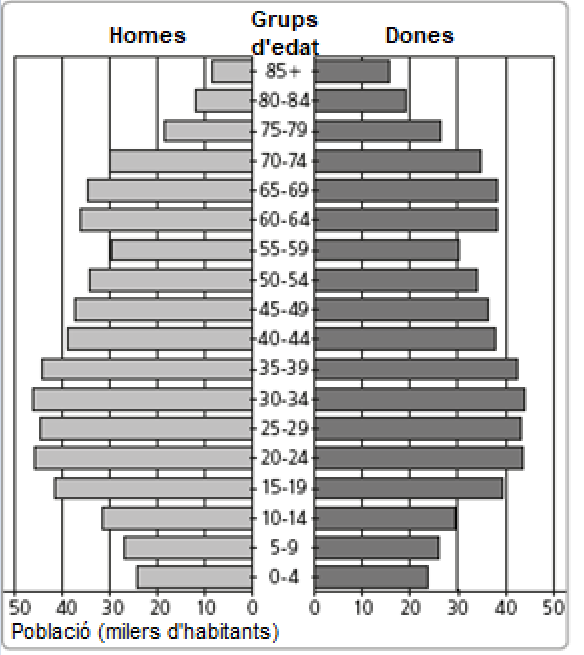 SITUACIÓ D’APRENENTATGE 6. EL NOSTRE LLOC AL MÓNConéixer els moviments migratorisLlig el text i respon les preguntes.Terra d’emigrants i immigrantsFins fa només unes dècades, Espanya no era un país tan pròsper com ara i molts espanyols es van veure obligats a emigrar per a millorar la seua situació. Se’n van anar sobretot a països d’Hispanoamèrica, com ara l’Argentina, on la llengua és comuna, i, anys després, a països europeus com França, Alemanya o Suïssa.Actualment, Espanya és un dels països més desenvolupats del planeta i moltes persones de zones més pobres o conflictives han vingut ací buscant millors condicions de vida.No obstant això, en els últims anys, a causa de la crisi econòmica i a l’augment de l’atur, nombrosos espanyols s’han vist obligats a emigrar novament a altres països a la recerca d’ocupació. Alhora, molts immigrants han tornat al seu país d’origen. Busca informació sobre espanyols que emigren o han emigrat alguna vegada: potser en coneixes algun o potser has vist alguna pel·lícula que tracte el tema.● Per què van emigrar?___________________________________________________________________________________________________________________________● Quins problemes van trobar?___________________________________________________________________________________________________________________________● Ara busca informació sobre persones que hagen vingut a Espanya. Per què han emigrat? Quins problemes han trobat?____________________________________________________________________________________________________________________________________________________________________________________________________________________________________________________________________________SITUACIÓ D’APRENENTATGE 6. EL NOSTRE LLOC AL MÓNConéixer els moviments migratoris1. Per què diem que Europa és un continent multicultural? Quina ha sigut l’aportació dels immigrants al progrés europeu?_________________________________________________________________________________________________________________________________________________________________________________________________________2. Llig el text següent i, després, respon les preguntes.«Ciutat Europa»Actualment, més del 75 % de la població europea habita en ciutats. Per això, no és un despropòsit afirmar que Europa és ara un continent urbà. Al llarg del segle xx, el continent europeu, igual que Espanya, va experimentar un  èxode rural considerable. Milions de persones van abandonar els seus pobles d’origen per a residir en els barris sorgits en la perifèria de les grans ciutats. Aquesta concentració de població va afavorir molt el desenvolupament del comerç i de la indústria, que així tenia accés a una mà d’obra nombrosa. No obstant això, aquesta «Ciutat Europa» ha portat nous desafiaments relacionats amb la contaminació i l’impacte que l’estil de vida urbà té sobre el medi ambient. Per això, moltes ciutats europees han elaborat programes locals de desenvolupament sostenible que els permeten créixer sense perjudicar l’entorn.Mentrestant, aquest fenomen demogràfic ha suposat l’extinció de formes de vida, costums i tradicions pròpies del món rural. Amb tot, en els últims anys s’observa un procés suau de retorn de població urbana cap al camp. Com a conseqüència de la millora de les comunicacions, cada vegada més persones es plantegen viure en l’àrea rural i anar a treballar a les ciutats… O bé treballar des de la seua casa de camp, gràcies a Internet… i eixir de tant en tant a fer una volta per l’hort!Quines conseqüències positives va tindre l’èxode rural que es va produir a Europa durant el segle xx?______________________________________________________________________________________________________________________________________________________A quins reptes s’enfronta la «ciutat Europa»?____________________________________________________________________________________________________________________________________________________SITUACIÓ D’APRENENTATGE 6. EL NOSTRE LLOC AL MÓNIdentificar les relacions amb l’entornPinta de color verd les zones on es concentra més població i de blau les zones en les quals viu menys població.2. Explica les característiques de cada tipus de paisatge.SITUACIÓ D’APRENENTATGE 6. EL NOSTRE LLOC AL MÓNIdentificar les relacions amb l’entorn1. Llig el text i contesta.La transformació de l’entorn dels sectors de producció a EspanyaA principis del segle xx, quasi dues terceres parts de la població activa a Espanya es dedicaven al sector primari. En canvi, en l’actualitat, a penes un 5 % del total treballa en aquest sector. Per això, moltes àrees d’Espanya han patit un despoblament notable, motivat per l’èxode rural, és a dir, per l’emigració des de les zones rurals cap a les zones urbanes.Les diferents activitats dels sectors de producció han transformat l’entorn. L’agricultura i la ramaderia, malgrat que han perdut pes, encara hi són fonamentals. De fet, Espanya exerceix un paper destacat en el conjunt del sector primari europeu, amb cultius com els cereals, la vinya, l’olivera i les fruites i hortalisses, i també amb la ramaderia ovina, porcina, bovina i avícola, que han modificat el paisatge amb cultius i pastures. La silvicultura o explotació forestal ha experimentat un gran desenvolupament. La construcció de fàbriques de diferents sectors ha creat paisatges industrials que generen impactes sobre el medi ambient quan emeten gasos, per l’abocament de residus i a conseqüència de la construcció de grans infraestructures, com ara ports o ponts. La construcció de carreteres, vies de tren o aeroports transforma l’entorn en relació amb el sector dels transports.● Segons la informació del text, escriu exemples de les transformacions de l’entorn causades per cada sector de producció.SITUACIÓ D’APRENENTATGE 6. EL NOSTRE LLOC AL MÓNComprendre l’activitat econòmica1. Llig el text sobre l’envelliment poblacional i respon les preguntes.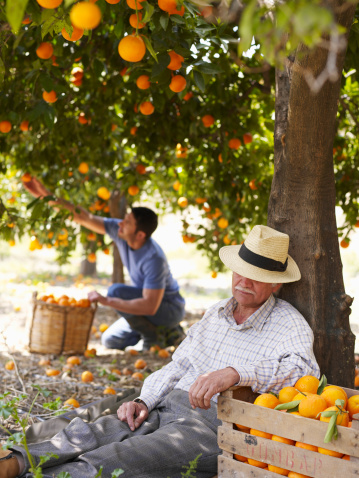 Els països desenvolupats solen tindre una població envellida, és a dir, amb molts ancians i pocs xiquets i joves. Els problemes que aquesta circumstància comporta són molt diversos. Les despeses en atenció sanitària s’incrementen molt per a poder cuidar les persones majors, que també tenen dret a una pensió, és a dir, a rebre uns diners de l’Estat quan els arriba l’edat de jubilar-se. Per a poder fer front a totes aquestes despeses, l’Estat necessita recaptar impostos entre la població en edat de treballar. El problema és que, sovint, aquesta població és escassa perquè la natalitat és baixa. En aquestes circumstàncies, l’arribada d’immigrants joves permet equilibrar els comptes de l’Estat perquè augmenta la població en edat de treballar i la recaptació d’impostos.Quines despeses solen incrementar-se en les societats envellides?______________________________________________________________________________________________________________________________________Com paga l’Estat aquestes despeses?______________________________________________________________________________________________________________________________________Quin paper sol exercir la població immigrant en una societat envellida?______________________________________________________________________________________________________________________________________SITUACIÓ D’APRENENTATGE 6. EL NOSTRE LLOC AL MÓNComprendre l’activitat econòmicaLlig el text i respon les preguntes.L’economia de les famíliesPoden estalviar les persones, les famílies, les empreses i també els països, sota el denominat estalvi públic. Cada país rep ingressos dels seus ciutadans a través de les taxes o impostos i els inverteix en infraestructures, com ara carreteres, ponts o ports i en serveis, com ara hospitals, col·legis, biblioteques, etc. Si després de totes les despeses realitzades sobren diners i es pot estalviar, diem que el país té superàvit. Si, per contra, falten diners per a fer inversions, diem que el país té dèficit. Què significa que un país tinga superàvit? _________________________________________________________________________________________________________________________________________________________________________________________________________Qui pot estalviar? _________________________________________________________________________________________________________________________________________________________________________________________________________Completa el text amb les paraules del requadre.L’objectiu principal de l’activitat _________________ és satisfer les necessitats materials de les persones. Es desenvolupa en el _____________, en el qual intervenen:L’elaboració de béns i serveis: __________________________La distribució.L’adquisició de béns i serveis produïts: __________________________Any 1594Any 1787Any 1877Any 1950Nombre estimat d’habitants8 206 00010 268 00016 622 00028 117 000Densitat de població8 206 000 505 99016 hab./km2Habitants a 1 de gener3 873 habitantsNaixementsNaixements28DefuncionsDefuncions13ImmigrantsImmigrants4EmigrantsEmigrants7Paisatge agrariPaisatge industrialPaisatge urbàSector primariSector secundariSector terciari